Kalkulacja wytrzymałości osłon termometrycznych
zgodnie z najnowszym standardem ASME Klingenberg, maj 2016. 
Firma WIKA zaktualizowała program PTC 19.3 TW-2016 
do kalkulacji wytrzymałości osłon zgodnie z najnowszymi wytycznymi ASME. Klienci mogą pobrać najnowszą wersję programu 2.6 ze strony internetowej www.wikapolska.pl.Stowarzyszenie ASME (American Society of Mechanical Engineers) dokonało zmian w swoim uznawanym na całym świecie standardzie dotyczącym kalkulacji wytrzymałości osłon termometrycznych. Nowy program PTC 19.3 (Performance Test Code) TW-2016 obejmuje przede wszystkim zmianę dotyczącą granicznych wymiarów czujnika. 
Dodatkowo w ramach rewizji zdefiniowane są dane dotyczące montażu osłon termometrycznych w kolankach rurowych i  pochyłych rurociągach. Skorygowany również został błąd zaokrąglania wyników
w przykładowej kalkulacji. Słowo kluczowe: ASME PTC 19.3 TW-2016Hersteller:WIKA Alexander Wiegand SE & Co. KGAlexander-Wiegand-Straße 3063911 Klingenberg/GermanyTel. +49 9372 132-0Fax +49 9372 132-406vertrieb@wika.comwww.wika.deZdjęcie WIKA:Zdjęcie prezentujące kalkulację wytrzymałości w punkcie pomiarowym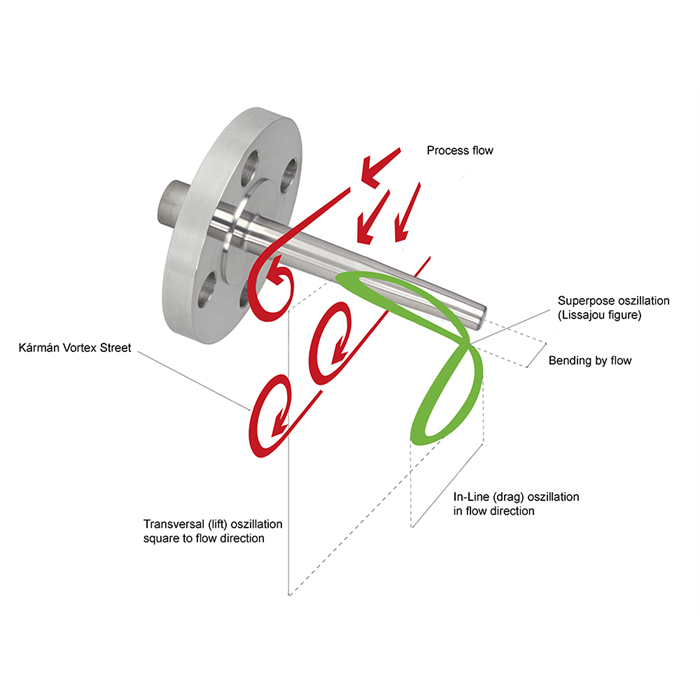 Edycja przez:WIKA Polska spółka z ograniczoną odpowiedzialnością sp. k. ul. Łęgska 26/35 87-800 Włocławek tel. (+48) 54 23 01 100
fax: (+48) 54 23 01 101 info@wikapolska.pl www.wikapolska.plReklama prasowa WIKA 10/2016